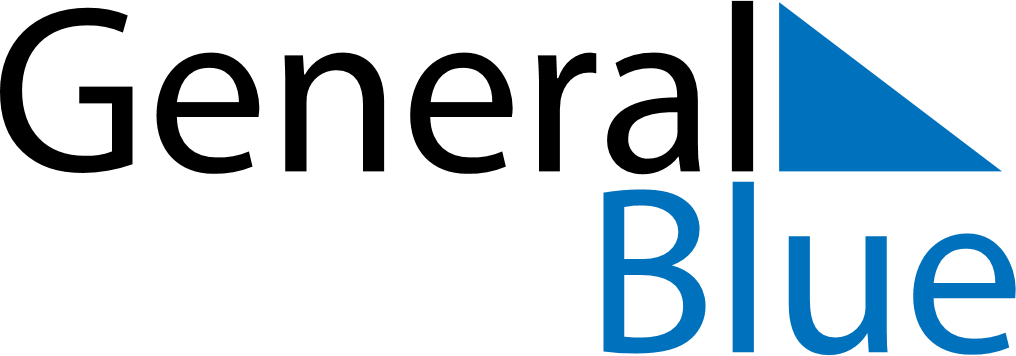 2025 – Q2South Africa  2025 – Q2South Africa  2025 – Q2South Africa  2025 – Q2South Africa  2025 – Q2South Africa  AprilAprilAprilAprilAprilAprilAprilSUNMONTUEWEDTHUFRISAT123456789101112131415161718192021222324252627282930MayMayMayMayMayMayMaySUNMONTUEWEDTHUFRISAT12345678910111213141516171819202122232425262728293031JuneJuneJuneJuneJuneJuneJuneSUNMONTUEWEDTHUFRISAT123456789101112131415161718192021222324252627282930Apr 18: Good FridayApr 20: Easter SundayApr 21: Family DayApr 27: Freedom DayApr 28: Public HolidayMay 1: Workers’ DayMay 11: Mother’s DayJun 15: Father’s DayJun 16: Youth Day